Instrumento de evaluación -rúbricaMi apreciación sobre mi proceso de aprendizaje – Meta cognición. 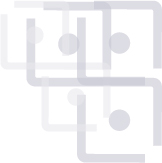 Carrera: Licenciatura en PsicologíaCarrera: Licenciatura en PsicologíaCarrera: Licenciatura en PsicologíaCarrera: Licenciatura en PsicologíaCarrera: Licenciatura en PsicologíaCarrera: Licenciatura en PsicologíaAsignatura: Investigación educativaAsignatura: Investigación educativaAsignatura: Investigación educativaParcial IParcial IParcial IIParcial IIIProducto FinalProducto FinalFecha: 10 de Noviembre del 2012Fecha: 10 de Noviembre del 2012Fecha: 10 de Noviembre del 2012Nombre del estudiante:Nombre del estudiante:Nombre del estudiante:Nombre del estudiante:Nombre del estudiante:Nombre del estudiante:Nombre del estudiante:Nombre del estudiante:Nombre del estudiante:Sub-Competencia: Generar una propuesta de investigación bajo una metodología científica y deseable una línea  temática asociada a la psicología educativa. Sub-Competencia: Generar una propuesta de investigación bajo una metodología científica y deseable una línea  temática asociada a la psicología educativa. Sub-Competencia: Generar una propuesta de investigación bajo una metodología científica y deseable una línea  temática asociada a la psicología educativa. Sub-Competencia: Generar una propuesta de investigación bajo una metodología científica y deseable una línea  temática asociada a la psicología educativa. Sub-Competencia: Generar una propuesta de investigación bajo una metodología científica y deseable una línea  temática asociada a la psicología educativa. Sub-Competencia: Generar una propuesta de investigación bajo una metodología científica y deseable una línea  temática asociada a la psicología educativa. Sub-Competencia: Generar una propuesta de investigación bajo una metodología científica y deseable una línea  temática asociada a la psicología educativa. Sub-Competencia: Generar una propuesta de investigación bajo una metodología científica y deseable una línea  temática asociada a la psicología educativa. Sub-Competencia: Generar una propuesta de investigación bajo una metodología científica y deseable una línea  temática asociada a la psicología educativa. Instrucciones: El presente instrumento integra los criterios de evaluación con los cuales fueron evaluados los productos académicos que son parte inicial de tu protocolo de investigación. Observa los indicadores de logro y los descriptores, sombrea  con un color a tu elección la celda que mejor describa las cualidades de tus productos.  Te puedes encontrar en la disyuntiva  de que los descriptores no recrean los atributos de tus actividades,  o bien que estás en medio de dos niveles,  por ello al final del documento puedes elegir el valor cuantitativo que representa tus logros durante este segundo parcial, siéntete en libertad de agregar valores intermedios, por ejemplo 96, 88 etc.  Para finalizar realiza un breve comentario que explique tu apreciación sobre tu proceso de aprendizaje. Instrucciones: El presente instrumento integra los criterios de evaluación con los cuales fueron evaluados los productos académicos que son parte inicial de tu protocolo de investigación. Observa los indicadores de logro y los descriptores, sombrea  con un color a tu elección la celda que mejor describa las cualidades de tus productos.  Te puedes encontrar en la disyuntiva  de que los descriptores no recrean los atributos de tus actividades,  o bien que estás en medio de dos niveles,  por ello al final del documento puedes elegir el valor cuantitativo que representa tus logros durante este segundo parcial, siéntete en libertad de agregar valores intermedios, por ejemplo 96, 88 etc.  Para finalizar realiza un breve comentario que explique tu apreciación sobre tu proceso de aprendizaje. Instrucciones: El presente instrumento integra los criterios de evaluación con los cuales fueron evaluados los productos académicos que son parte inicial de tu protocolo de investigación. Observa los indicadores de logro y los descriptores, sombrea  con un color a tu elección la celda que mejor describa las cualidades de tus productos.  Te puedes encontrar en la disyuntiva  de que los descriptores no recrean los atributos de tus actividades,  o bien que estás en medio de dos niveles,  por ello al final del documento puedes elegir el valor cuantitativo que representa tus logros durante este segundo parcial, siéntete en libertad de agregar valores intermedios, por ejemplo 96, 88 etc.  Para finalizar realiza un breve comentario que explique tu apreciación sobre tu proceso de aprendizaje. Instrucciones: El presente instrumento integra los criterios de evaluación con los cuales fueron evaluados los productos académicos que son parte inicial de tu protocolo de investigación. Observa los indicadores de logro y los descriptores, sombrea  con un color a tu elección la celda que mejor describa las cualidades de tus productos.  Te puedes encontrar en la disyuntiva  de que los descriptores no recrean los atributos de tus actividades,  o bien que estás en medio de dos niveles,  por ello al final del documento puedes elegir el valor cuantitativo que representa tus logros durante este segundo parcial, siéntete en libertad de agregar valores intermedios, por ejemplo 96, 88 etc.  Para finalizar realiza un breve comentario que explique tu apreciación sobre tu proceso de aprendizaje. Instrucciones: El presente instrumento integra los criterios de evaluación con los cuales fueron evaluados los productos académicos que son parte inicial de tu protocolo de investigación. Observa los indicadores de logro y los descriptores, sombrea  con un color a tu elección la celda que mejor describa las cualidades de tus productos.  Te puedes encontrar en la disyuntiva  de que los descriptores no recrean los atributos de tus actividades,  o bien que estás en medio de dos niveles,  por ello al final del documento puedes elegir el valor cuantitativo que representa tus logros durante este segundo parcial, siéntete en libertad de agregar valores intermedios, por ejemplo 96, 88 etc.  Para finalizar realiza un breve comentario que explique tu apreciación sobre tu proceso de aprendizaje. Instrucciones: El presente instrumento integra los criterios de evaluación con los cuales fueron evaluados los productos académicos que son parte inicial de tu protocolo de investigación. Observa los indicadores de logro y los descriptores, sombrea  con un color a tu elección la celda que mejor describa las cualidades de tus productos.  Te puedes encontrar en la disyuntiva  de que los descriptores no recrean los atributos de tus actividades,  o bien que estás en medio de dos niveles,  por ello al final del documento puedes elegir el valor cuantitativo que representa tus logros durante este segundo parcial, siéntete en libertad de agregar valores intermedios, por ejemplo 96, 88 etc.  Para finalizar realiza un breve comentario que explique tu apreciación sobre tu proceso de aprendizaje. Instrucciones: El presente instrumento integra los criterios de evaluación con los cuales fueron evaluados los productos académicos que son parte inicial de tu protocolo de investigación. Observa los indicadores de logro y los descriptores, sombrea  con un color a tu elección la celda que mejor describa las cualidades de tus productos.  Te puedes encontrar en la disyuntiva  de que los descriptores no recrean los atributos de tus actividades,  o bien que estás en medio de dos niveles,  por ello al final del documento puedes elegir el valor cuantitativo que representa tus logros durante este segundo parcial, siéntete en libertad de agregar valores intermedios, por ejemplo 96, 88 etc.  Para finalizar realiza un breve comentario que explique tu apreciación sobre tu proceso de aprendizaje. Instrucciones: El presente instrumento integra los criterios de evaluación con los cuales fueron evaluados los productos académicos que son parte inicial de tu protocolo de investigación. Observa los indicadores de logro y los descriptores, sombrea  con un color a tu elección la celda que mejor describa las cualidades de tus productos.  Te puedes encontrar en la disyuntiva  de que los descriptores no recrean los atributos de tus actividades,  o bien que estás en medio de dos niveles,  por ello al final del documento puedes elegir el valor cuantitativo que representa tus logros durante este segundo parcial, siéntete en libertad de agregar valores intermedios, por ejemplo 96, 88 etc.  Para finalizar realiza un breve comentario que explique tu apreciación sobre tu proceso de aprendizaje. Instrucciones: El presente instrumento integra los criterios de evaluación con los cuales fueron evaluados los productos académicos que son parte inicial de tu protocolo de investigación. Observa los indicadores de logro y los descriptores, sombrea  con un color a tu elección la celda que mejor describa las cualidades de tus productos.  Te puedes encontrar en la disyuntiva  de que los descriptores no recrean los atributos de tus actividades,  o bien que estás en medio de dos niveles,  por ello al final del documento puedes elegir el valor cuantitativo que representa tus logros durante este segundo parcial, siéntete en libertad de agregar valores intermedios, por ejemplo 96, 88 etc.  Para finalizar realiza un breve comentario que explique tu apreciación sobre tu proceso de aprendizaje. TemaPlanteamiento del Problema, Justificación y ObjetivosPlanteamiento del Problema, Justificación y ObjetivosPlanteamiento del Problema, Justificación y ObjetivosPlanteamiento del Problema, Justificación y ObjetivosMarco TeóricoMarco TeóricoMarco MetodológicoPlan de TrabajoIndicadores de logroIndicadores de logroIndicadores de logroDescriptoresDescriptoresDescriptoresDescriptoresDescriptoresDescriptoresIndicadores de logroIndicadores de logroIndicadores de logroBien (80)Bien (80)Bien (80)Muy bien (90)Muy bien (90)Excelente (100)Delimitar temas de estudio para una investigación.Delimitar temas de estudio para una investigación.Delimitar temas de estudio para una investigación.El planteamiento del problema no está delimitado, da cabida a incluir otras categorías de análisis. La justificación enfatiza la trascendencia del problema. El planteamiento del problema no está delimitado, da cabida a incluir otras categorías de análisis. La justificación enfatiza la trascendencia del problema. El planteamiento del problema no está delimitado, da cabida a incluir otras categorías de análisis. La justificación enfatiza la trascendencia del problema. El planteamiento del problema está delimitado, aunque se pueden apreciar sus alcances no vuelven a ser retomados en la justificación. El planteamiento del problema está delimitado, aunque se pueden apreciar sus alcances no vuelven a ser retomados en la justificación. El planteamiento del problema está delimitado, se pueden apreciar sus alcances relevancia o aportes, mismos que se retoma en la justificación.Construir objetivos de investigación.Construir objetivos de investigación.Construir objetivos de investigación.Los objetivos son claros  medianamente  inconsistentes con el planteamiento del problema o  no se puede evaluar si son susceptibles de alcanzarse Los objetivos son claros  medianamente  inconsistentes con el planteamiento del problema o  no se puede evaluar si son susceptibles de alcanzarse Los objetivos son claros  medianamente  inconsistentes con el planteamiento del problema o  no se puede evaluar si son susceptibles de alcanzarse Los objetivos son claros, precisos, ligeramente inconsistentes con el planteamiento del problema o  existe ambigüedad en cuánto a evaluar si son susceptibles de alcanzarse Los objetivos son claros, precisos, ligeramente inconsistentes con el planteamiento del problema o  existe ambigüedad en cuánto a evaluar si son susceptibles de alcanzarse Los objetivos son claros, precisos, congruentes con el planteamiento del problema y susceptibles de alcanzarse Fundamentar  una postura teórica, conceptual o empírica  respecto al tema de estudio.Fundamentar  una postura teórica, conceptual o empírica  respecto al tema de estudio.Fundamentar  una postura teórica, conceptual o empírica  respecto al tema de estudio.Se construye de manera medianamente fundamentada, los aspectos teóricos, conceptuales o empíricos de la problemática y se dificulta comprender la relación de estos con la problemática abordada. Por consiguiente el sustento del proyecto es débil. Se construye de manera medianamente fundamentada, los aspectos teóricos, conceptuales o empíricos de la problemática y se dificulta comprender la relación de estos con la problemática abordada. Por consiguiente el sustento del proyecto es débil. Se construye de manera medianamente fundamentada, los aspectos teóricos, conceptuales o empíricos de la problemática y se dificulta comprender la relación de estos con la problemática abordada. Por consiguiente el sustento del proyecto es débil. Se construye de manera fundamentada, los aspectos teóricos, conceptuales o empíricos de la problemática y esto se conforma como un todo aceptablemente articulado que sirve de sustento para la elaboración del proyecto.Se construye de manera fundamentada, los aspectos teóricos, conceptuales o empíricos de la problemática y esto se conforma como un todo aceptablemente articulado que sirve de sustento para la elaboración del proyecto.Se construye de manera fundamentada, los aspectos teóricos, conceptuales o empíricos de la problemática y esto se conforma como un todo integral, coherente  que sirve de sustento para la elaboración del proyecto.Referencias bibliográficas:Referencias bibliográficas:Referencias bibliográficas:Existen inconsistencias entre la referencia bibliográfica y las citas en el cuerpo del documento.  Solo agrega una parte de la referencia bibliográfica, por ejemplo el enlace, o el nombre de la publicación o el autor. Existen inconsistencias entre la referencia bibliográfica y las citas en el cuerpo del documento.  Solo agrega una parte de la referencia bibliográfica, por ejemplo el enlace, o el nombre de la publicación o el autor. Existen inconsistencias entre la referencia bibliográfica y las citas en el cuerpo del documento.  Solo agrega una parte de la referencia bibliográfica, por ejemplo el enlace, o el nombre de la publicación o el autor. Existe congruencia entre las fuentes consultadas y dispuestas en la lista de bibliografía y las citadas en el cuerpo del documento. No existe uniformidad en la construcción de la referencia bibliográfica.  Existe congruencia entre las fuentes consultadas y dispuestas en la lista de bibliografía y las citadas en el cuerpo del documento. No existe uniformidad en la construcción de la referencia bibliográfica.  Existe congruencia entre las fuentes consultadas y dispuestas en la lista de bibliografía y las citadas en el cuerpo del documento. La construcción de la referencia bibliográfica es uniforme y corresponde a un estilo de citas reconocido. Estructura y redacción del documento.Estructura y redacción del documento.Estructura y redacción del documento.El documento incluye todos los datos personales e institucionales, omite algunos  elementos como son tema, planteamiento del problema, justificación, objetivos de investigación, marco teórico y lista de fuentes consulados.  Estilo de redacción redundante o confusa. El documento incluye todos los datos personales e institucionales, omite algunos  elementos como son tema, planteamiento del problema, justificación, objetivos de investigación, marco teórico y lista de fuentes consulados.  Estilo de redacción redundante o confusa. El documento incluye todos los datos personales e institucionales, omite algunos  elementos como son tema, planteamiento del problema, justificación, objetivos de investigación, marco teórico y lista de fuentes consulados.  Estilo de redacción redundante o confusa. El documento incluye todos los datos personales e institucionales, enuncia y desarrolla todos los elementos como son tema, planteamiento del problema, justificación, objetivos de investigación, marco teórico y lista de fuentes consulados. El formato del documento es legible, sin embargo acepta mejoras en claridad y precisión en la redacción. Pocos errores ortográficos u omisiones. El documento incluye todos los datos personales e institucionales, enuncia y desarrolla todos los elementos como son tema, planteamiento del problema, justificación, objetivos de investigación, marco teórico y lista de fuentes consulados. El formato del documento es legible, sin embargo acepta mejoras en claridad y precisión en la redacción. Pocos errores ortográficos u omisiones. El documento incluye todos los datos personales, e institucionales, enuncia y desarrolla todos los elementos como son tema, planteamiento del problema, justificación, objetivos de investigación, marco teórico y lista de fuentes consulados. El documento identifica e  integra otros elementos que considera relevantes para su tema de investigación.  El texto luce limpio, es legible y está redactado en tercera persona del singular. Calificación Parcial II: 708090100